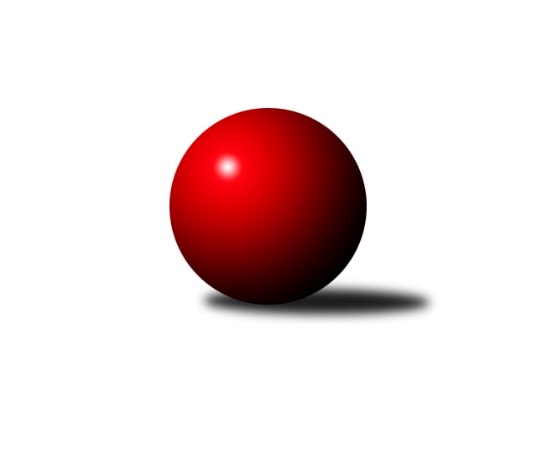 Č.15Ročník 2010/2011	6.2.2011Nejlepšího výkonu v tomto kole: 3452 dosáhlo družstvo: SKK Vrchlabí 2.KLM A 2010/2011Výsledky 15. kolaSouhrnný přehled výsledků:KK Lokomotiva Tábor	- SK Škoda VS Plzeň 	7:1	3368:3192	14.5:9.5	5.2.KK Hvězda Trnovany	- Sokol Kolín 	2:6	3334:3335	8.5:15.5	5.2.Vltavan Loučovice	- SKK Rokycany	1:7	3199:3248	9.0:15.0	5.2.TJ Sokol Duchcov	- KK SDS Sadská	2:6	3364:3434	10.0:14.0	5.2.SKK Vrchlabí 	- SKK Jičín	7:1	3452:3196	17.0:7.0	5.2.TJ Loko České Velenice	- SKK Bohušovice		dohrávka		27.3.KK Lokomotiva Tábor	- SKK Vrchlabí 	4:4	3425:3420	11.5:12.5	6.2.Tabulka družstev:	1.	KK Hvězda Trnovany	15	11	0	4	77.0 : 43.0 	204.0 : 156.0 	 3298	22	2.	Sokol Kolín	16	10	1	5	74.0 : 54.0 	200.5 : 183.5 	 3240	21	3.	KK SDS Sadská	15	9	1	5	72.0 : 48.0 	200.0 : 160.0 	 3305	19	4.	TJ Sokol Duchcov	15	9	1	5	61.5 : 58.5 	185.0 : 175.0 	 3234	19	5.	Vltavan Loučovice	15	8	2	5	65.0 : 55.0 	173.0 : 187.0 	 3238	18	6.	SKK Vrchlabí	15	7	2	6	62.0 : 58.0 	190.0 : 170.0 	 3275	16	7.	KK Lokomotiva Tábor	15	6	1	8	61.0 : 59.0 	170.5 : 189.5 	 3238	13	8.	TJ Loko České Velenice	15	6	1	8	59.0 : 61.0 	182.5 : 177.5 	 3242	13	9.	SKK Rokycany	15	6	1	8	57.0 : 63.0 	180.0 : 180.0 	 3251	13	10.	SK Škoda VS Plzeň	15	4	2	9	46.0 : 74.0 	164.5 : 195.5 	 3202	10	11.	SKK Jičín	15	4	1	10	47.0 : 73.0 	167.0 : 193.0 	 3235	9	12.	SKK Bohušovice	14	3	1	10	38.5 : 73.5 	143.0 : 193.0 	 3194	7Podrobné výsledky kola:	 KK Lokomotiva Tábor	3368	7:1	3192	SK Škoda VS Plzeň 	Miroslav Kašpar	130 	 141 	 124 	143	538 	 2:2 	 536 	 142	125 	 155	114	Petr Sachunský	Jaroslav Mihál	143 	 150 	 140 	138	571 	 3:1 	 531 	 115	135 	 149	132	Zdeněk Mlnařík	Borek Jelínek	145 	 145 	 147 	135	572 	 3:1 	 523 	 104	156 	 141	122	Jiří Baloun	Petr Chval	133 	 151 	 136 	164	584 	 2.5:1.5 	 553 	 140	127 	 136	150	Martin Pejčoch	Karel Smažík	144 	 134 	 136 	123	537 	 1:3 	 529 	 151	136 	 103	139	Milan Vicher	David Kášek	165 	 152 	 137 	112	566 	 3:1 	 520 	 133	124 	 134	129	Jiří Šlajerrozhodčí: Nejlepší výkon utkání: 584 - Petr Chval	 KK Hvězda Trnovany	3334	2:6	3335	Sokol Kolín 	Milan Stránský	147 	 130 	 142 	153	572 	 4:0 	 500 	 115	125 	 113	147	Dalibor Mierva	Zdeněk Kandl	127 	 135 	 133 	137	532 	 0:4 	 559 	 134	139 	 145	141	Filip Dejda	Bohumil Navrátil	137 	 155 	 138 	130	560 	 1:3 	 575 	 156	126 	 146	147	Robert Petera	Michal Koubek	121 	 137 	 145 	132	535 	 0.5:3.5 	 549 	 132	139 	 146	132	Roman Weiss	Pavel Kaan	157 	 136 	 131 	157	581 	 2:2 	 574 	 137	146 	 158	133	Martin Švorba	Josef Šálek	135 	 155 	 129 	135	554 	 1:3 	 578 	 151	131 	 148	148	Jan Pelákrozhodčí: Nejlepší výkon utkání: 581 - Pavel Kaan	 Vltavan Loučovice	3199	1:7	3248	SKK Rokycany	Jan Smolena	116 	 148 	 116 	136	516 	 1:3 	 520 	 128	128 	 125	139	Michal Pytlík	Radek Šlouf	129 	 134 	 124 	143	530 	 0:4 	 589 	 139	145 	 154	151	Viktor Pytlík	Jaroslav Suchánek	111 	 130 	 121 	121	483 	 0:4 	 555 	 122	142 	 145	146	Martin Prokůpek	Josef Gondek	131 	 118 	 147 	131	527 	 2:2 	 530 	 144	114 	 139	133	Václav Fűrst	Josef Sysel	143 	 157 	 135 	159	594 	 4:0 	 499 	 136	118 	 129	116	Vojtěch Špelina	Martin Jirkal	134 	 135 	 152 	128	549 	 2:2 	 555 	 152	126 	 136	141	Pavel Honsarozhodčí: Nejlepší výkon utkání: 594 - Josef Sysel	 TJ Sokol Duchcov	3364	2:6	3434	KK SDS Sadská	Miloš Civín	134 	 147 	 158 	156	595 	 4:0 	 529 	 131	136 	 126	136	Ondřej Sekyrka	Jakub Dařílek *1	137 	 137 	 153 	112	539 	 0:4 	 604 	 145	162 	 156	141	Martin Schejbal	Zdeněk Ransdorf	149 	 157 	 160 	125	591 	 3:1 	 547 	 143	133 	 130	141	Aleš Košnar	Dalibor Dařílek	120 	 119 	 150 	136	525 	 1:3 	 585 	 155	150 	 139	141	Tomáš Bek	Josef Pecha	136 	 142 	 153 	126	557 	 1:3 	 574 	 138	149 	 142	145	Jan Renka st.	Jan Endršt	132 	 154 	 142 	129	557 	 1:3 	 595 	 162	156 	 135	142	Václav Schejbalrozhodčí: střídání: *1 od 52. hodu Miroslav HilzensaurerNejlepší výkon utkání: 604 - Martin Schejbal	 SKK Vrchlabí 	3452	7:1	3196	SKK Jičín	Vlado Žiško	149 	 135 	 142 	136	562 	 2:2 	 541 	 121	151 	 128	141	Josef Vejvara	Pavel Nežádal	140 	 140 	 154 	145	579 	 4:0 	 502 	 115	129 	 137	121	Pavel Louda	Roman Pek	124 	 132 	 124 	118	498 	 1:3 	 549 	 140	124 	 134	151	Jaroslav Soukup	Michal Rolf	153 	 169 	 178 	154	654 	 4:0 	 543 	 140	139 	 123	141	Jiří Vejvara	David Hobl	136 	 140 	 147 	150	573 	 3:1 	 548 	 150	128 	 131	139	Lukáš Vik	Jiří Bartoníček	150 	 129 	 155 	152	586 	 3:1 	 513 	 128	130 	 139	116	Miloslav Vikrozhodčí: Nejlepší výkon utkání: 654 - Michal Rolf	 KK Lokomotiva Tábor	3425	4:4	3420	SKK Vrchlabí 	Miroslav Kašpar	142 	 140 	 157 	133	572 	 2:2 	 577 	 147	137 	 150	143	David Hobl	Jaroslav Mihál	153 	 154 	 173 	158	638 	 3:1 	 542 	 117	118 	 147	160	Jiří Bartoníček	Borek Jelínek	143 	 142 	 113 	121	519 	 1:3 	 594 	 138	156 	 145	155	Vlado Žiško	Petr Chval	141 	 135 	 145 	146	567 	 3:1 	 529 	 114	151 	 128	136	Roman Pek	Karel Smažík	130 	 135 	 138 	138	541 	 1.5:2.5 	 583 	 154	154 	 137	138	Pavel Nežádal	David Kášek	187 	 135 	 142 	124	588 	 1:3 	 595 	 144	147 	 156	148	Michal Rolfrozhodčí: Nejlepší výkon utkání: 638 - Jaroslav MihálPořadí jednotlivců:	jméno hráče	družstvo	celkem	plné	dorážka	chyby	poměr kuž.	Maximum	1.	David Hobl 	SKK Vrchlabí 	569.26	374.7	194.6	1.1	6/8	(604)	2.	Pavel Honsa 	SKK Rokycany	566.62	364.8	201.8	1.6	8/8	(620)	3.	Aleš Košnar 	KK SDS Sadská	565.81	378.9	187.0	1.3	8/8	(610)	4.	Václav Schejbal 	KK SDS Sadská	564.67	367.7	197.0	1.8	8/8	(608)	5.	Martin Pejčoch 	SK Škoda VS Plzeň 	564.51	375.3	189.2	2.3	9/9	(623)	6.	Josef Šálek 	KK Hvězda Trnovany	564.30	366.6	197.7	1.8	8/8	(620)	7.	Jan Endršt 	TJ Sokol Duchcov	561.79	362.5	199.3	1.3	7/7	(626)	8.	Josef Sysel 	Vltavan Loučovice	560.94	366.1	194.8	1.3	8/8	(651)	9.	Jan Pelák 	Sokol Kolín 	560.83	366.3	194.5	2.5	8/8	(609)	10.	Zdeněk Ransdorf 	TJ Sokol Duchcov	560.73	368.7	192.0	2.6	6/7	(606)	11.	Tomáš Bek 	KK SDS Sadská	560.00	367.3	192.7	1.9	8/8	(592)	12.	Zdeněk ml. Dvořák 	TJ Loko České Velenice	558.59	362.9	195.7	2.4	9/9	(630)	13.	Ondřej Touš 	TJ Loko České Velenice	558.21	375.6	182.6	2.9	9/9	(618)	14.	Michal Rolf 	SKK Vrchlabí 	557.98	364.8	193.2	1.6	8/8	(654)	15.	Jiří Vejvara 	SKK Jičín	555.69	361.1	194.6	3.5	6/8	(591)	16.	David Kášek 	KK Lokomotiva Tábor	554.16	366.2	188.0	2.6	8/8	(590)	17.	Robert Petera 	Sokol Kolín 	553.28	365.3	188.0	2.2	8/8	(616)	18.	Filip Dejda 	Sokol Kolín 	553.11	362.0	191.1	1.7	8/8	(603)	19.	Josef Vejvara 	SKK Jičín	550.27	358.8	191.5	1.6	7/8	(572)	20.	Josef Gondek 	Vltavan Loučovice	548.88	359.6	189.3	3.8	8/8	(590)	21.	Pavel Kaan 	KK Hvězda Trnovany	548.86	355.2	193.6	2.0	7/8	(637)	22.	Jaroslav Soukup 	SKK Jičín	548.06	366.4	181.7	3.1	8/8	(582)	23.	Pavel Nežádal 	SKK Vrchlabí 	547.96	372.6	175.3	3.5	8/8	(583)	24.	Martin Vrbata 	SKK Bohušovice	547.27	358.8	188.5	2.7	8/8	(591)	25.	Jakub Dařílek 	TJ Sokol Duchcov	547.03	370.4	176.6	3.4	6/7	(586)	26.	Michal Koubek 	KK Hvězda Trnovany	546.97	361.8	185.2	2.2	8/8	(589)	27.	Jiří Zemánek 	KK Hvězda Trnovany	545.95	356.8	189.2	1.9	8/8	(593)	28.	Milan Stránský 	KK Hvězda Trnovany	545.69	353.2	192.5	1.9	8/8	(599)	29.	Milan Perníček 	SKK Bohušovice	545.38	362.4	183.0	2.7	8/8	(579)	30.	Aleš Hilzensauer 	TJ Sokol Duchcov	544.80	358.2	186.6	1.6	5/7	(587)	31.	Vlado Žiško 	SKK Vrchlabí 	543.80	359.3	184.5	2.8	7/8	(597)	32.	Radek Šlouf 	Vltavan Loučovice	543.68	357.0	186.7	1.9	8/8	(587)	33.	Petr Chval 	KK Lokomotiva Tábor	543.16	364.8	178.4	3.3	8/8	(584)	34.	Ladislav Chmel 	TJ Loko České Velenice	541.16	360.2	181.0	2.7	8/9	(612)	35.	Jiří Semerád 	SKK Bohušovice	540.00	356.4	183.6	3.6	8/8	(574)	36.	Pavel Sládek 	TJ Loko České Velenice	539.93	366.1	173.8	4.5	6/9	(575)	37.	Borek Jelínek 	KK Lokomotiva Tábor	539.88	361.8	178.1	3.5	8/8	(572)	38.	Zbyněk Dvořák 	TJ Loko České Velenice	539.27	358.8	180.5	3.8	8/9	(578)	39.	Jaroslav Suchánek 	Vltavan Loučovice	539.08	365.6	173.5	5.5	7/8	(578)	40.	Martin Schejbal 	KK SDS Sadská	539.00	359.4	179.6	3.6	7/8	(604)	41.	Vojtěch Špelina 	SKK Rokycany	538.89	358.1	180.8	3.0	8/8	(622)	42.	Jiří Baloun 	SK Škoda VS Plzeň 	538.75	360.3	178.5	2.5	9/9	(586)	43.	Miroslav Šuba 	Vltavan Loučovice	538.10	355.2	182.9	3.9	8/8	(600)	44.	Michal Pytlík 	SKK Rokycany	537.69	349.5	188.2	2.9	8/8	(588)	45.	Pavel Louda 	SKK Jičín	537.40	361.9	175.5	3.7	8/8	(592)	46.	Martin Prokůpek 	SKK Rokycany	535.07	357.2	177.9	3.8	8/8	(585)	47.	Miroslav Kašpar 	KK Lokomotiva Tábor	533.88	358.4	175.4	2.4	8/8	(582)	48.	Zdeněk Enžl 	SKK Rokycany	532.90	355.5	177.4	3.0	7/8	(556)	49.	Karel Smažík 	KK Lokomotiva Tábor	531.96	354.8	177.1	3.4	8/8	(582)	50.	Ladislav Šourek 	SKK Bohušovice	531.75	357.5	174.3	4.0	8/8	(569)	51.	Miloslav Vik 	SKK Jičín	530.94	355.8	175.2	2.3	8/8	(564)	52.	Roman Weiss 	Sokol Kolín 	530.93	352.0	178.9	2.9	8/8	(597)	53.	Ondřej Sekyrka 	KK SDS Sadská	528.33	349.0	179.4	4.1	7/8	(562)	54.	Václav Fűrst 	SKK Rokycany	528.04	354.0	174.0	3.8	8/8	(597)	55.	Pavel Říhánek 	SK Škoda VS Plzeň 	527.77	355.6	172.2	3.7	8/9	(575)	56.	Zdeněk st. Dvořák 	TJ Loko České Velenice	527.55	351.6	176.0	4.5	6/9	(575)	57.	Petr Sachunský 	SK Škoda VS Plzeň 	526.76	355.6	171.2	5.2	9/9	(557)	58.	Vít Strachoň 	TJ Sokol Duchcov	526.60	351.3	175.3	7.2	5/7	(555)	59.	Milan Vicher 	SK Škoda VS Plzeň 	526.56	354.8	171.7	5.5	9/9	(545)	60.	Martin Jirkal 	Vltavan Loučovice	525.80	352.6	173.2	4.0	6/8	(575)	61.	Lukáš Dařílek 	SKK Bohušovice	522.39	348.8	173.6	4.2	8/8	(584)	62.	Dalibor Dařílek 	TJ Sokol Duchcov	522.27	360.1	162.1	6.8	5/7	(576)	63.	Josef Pecha 	TJ Sokol Duchcov	521.73	352.4	169.3	3.9	5/7	(577)	64.	Roman Pek 	SKK Vrchlabí 	519.73	353.2	166.5	6.8	8/8	(554)	65.	Jiří Šlajer 	SK Škoda VS Plzeň 	516.69	354.5	162.2	5.8	9/9	(558)	66.	Ladislav Koláček 	SKK Bohušovice	510.00	357.2	152.8	8.1	6/8	(521)	67.	Dalibor Mierva 	Sokol Kolín 	503.27	346.4	156.9	6.4	6/8	(595)		Pavel Šporer 	TJ Sokol Duchcov	593.00	382.0	211.0	1.0	1/7	(593)		Viktor Pytlík 	SKK Rokycany	588.33	381.7	206.7	1.0	3/8	(603)		Martin Švorba 	Sokol Kolín 	574.22	373.4	200.8	0.9	3/8	(604)		Antonín Svoboda 	KK SDS Sadská	570.50	376.7	193.8	3.3	3/8	(598)		Jiří Bartoníček 	SKK Vrchlabí 	561.43	364.2	197.2	1.8	5/8	(605)		Bohumil Navrátil 	KK Hvězda Trnovany	560.00	375.0	185.0	5.0	1/8	(560)		Miroslav Náhlovský 	KK Hvězda Trnovany	552.04	362.2	189.8	2.6	5/8	(582)		Jiří Kapucián 	SKK Jičín	549.00	364.0	185.0	6.0	1/8	(549)		Zdeněk Kandl 	KK Hvězda Trnovany	548.83	372.1	176.8	2.8	3/8	(602)		Vladimír Kučera 	KK Lokomotiva Tábor	548.00	373.0	175.0	3.0	1/8	(548)		Miloš Civín 	TJ Sokol Duchcov	547.00	365.0	182.0	4.8	2/7	(595)		Jindřich Lauer 	Sokol Kolín 	545.50	380.0	165.5	5.0	2/8	(550)		Josef Kohout 	Sokol Kolín 	543.00	359.0	184.0	4.0	1/8	(543)		Jaroslav Mihál 	KK Lokomotiva Tábor	542.23	363.5	178.7	4.9	5/8	(638)		Václav Pešek 	KK SDS Sadská	536.67	360.0	176.7	3.0	3/8	(564)		Jan Renka  st.	KK SDS Sadská	536.45	353.8	182.6	2.8	5/8	(583)		Jan Horáček 	SKK Vrchlabí 	536.00	363.0	173.0	5.7	3/8	(570)		Zdeněk Mlnařík 	SK Škoda VS Plzeň 	535.00	370.5	164.5	4.0	2/9	(539)		Lukáš Vik 	SKK Jičín	533.13	357.9	175.2	3.6	4/8	(561)		Vojtěch Krákora 	KK Lokomotiva Tábor	532.00	355.0	177.0	3.0	1/8	(532)		Jaroslav Kříž 	SKK Jičín	530.00	360.5	169.5	10.0	2/8	(546)		Martin Perníček 	SKK Bohušovice	527.00	362.3	164.8	2.5	2/8	(548)		Roman Bureš 	SKK Jičín	526.93	352.2	174.7	2.9	5/8	(550)		Jiří Horáček 	SKK Vrchlabí 	525.00	336.5	188.5	2.5	2/8	(533)		Petr Bystřický 	KK Lokomotiva Tábor	525.00	355.7	169.3	6.0	3/8	(537)		Vladimír Pavlata 	SKK Jičín	524.50	361.0	163.5	1.5	1/8	(552)		Jiří Hovorka 	TJ Loko České Velenice	524.00	348.5	175.5	8.0	2/9	(525)		Štěpán Šreiber 	SKK Rokycany	524.00	352.0	172.0	2.0	1/8	(524)		Robert Saulich 	Sokol Kolín 	516.87	349.0	167.9	4.4	5/8	(565)		Tomáš Limberský 	SKK Vrchlabí 	516.67	347.0	169.7	6.3	3/8	(542)		Roman Osovský 	TJ Loko České Velenice	510.33	361.0	149.3	9.3	3/9	(529)		Milan Míka 	TJ Loko České Velenice	509.00	331.0	178.0	5.0	1/9	(509)		Petr Portyš 	SKK Jičín	508.67	343.0	165.7	7.0	3/8	(518)		Karel Ševčík 	TJ Loko České Velenice	506.00	344.0	162.0	4.0	1/9	(506)		Jan Smolena 	Vltavan Loučovice	503.47	339.4	164.1	5.7	3/8	(569)		Tomáš Kottvald 	SKK Jičín	494.00	335.0	159.0	6.0	1/8	(494)		Josef Glos 	SKK Vrchlabí 	489.00	351.0	138.0	6.0	1/8	(489)		Jan Brdíčko 	Sokol Kolín 	485.00	344.0	141.0	10.0	1/8	(485)Sportovně technické informace:Starty náhradníků:registrační číslo	jméno a příjmení 	datum startu 	družstvo	číslo startu
Hráči dopsaní na soupisku:registrační číslo	jméno a příjmení 	datum startu 	družstvo	Program dalšího kola:16. kolo12.2.2011	so	9:00	KK SDS Sadská - Vltavan Loučovice	12.2.2011	so	10:00	SKK Bohušovice - SKK Vrchlabí 	12.2.2011	so	10:00	SK Škoda VS Plzeň  - TJ Sokol Duchcov	12.2.2011	so	13:30	SKK Rokycany - KK Hvězda Trnovany	12.2.2011	so	13:30	SKK Jičín - KK Lokomotiva Tábor	Nejlepší šestka kola - absolutněNejlepší šestka kola - absolutněNejlepší šestka kola - absolutněNejlepší šestka kola - absolutněNejlepší šestka kola - dle průměru kuželenNejlepší šestka kola - dle průměru kuželenNejlepší šestka kola - dle průměru kuželenNejlepší šestka kola - dle průměru kuželenNejlepší šestka kola - dle průměru kuželenPočetJménoNázev týmuVýkonPočetJménoNázev týmuPrůměr (%)Výkon3xMichal RolfVrchlabí6542xMichal RolfVrchlabí118.326542xMartin SchejbalSadská6045xJosef SyselLoučovice110.955941xMiloš CivínDuchcov 5952xViktor PytlíkRokycany110.025894xVáclav SchejbalSadská5952xMartin SchejbalSadská108.116044xJosef SyselLoučovice5941xMiloš CivínDuchcov 106.55955xZdeněk RansdorfDuchcov 5913xVáclav SchejbalSadská106.5595